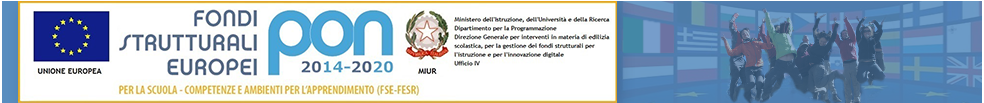 Per ogni incontro di programmazione è necessario elaborare un unico verbale da parte delle sezioni, da condividere tra i docenti. Si allega uno schema di verbale di programmazione al fine di ottenere una procedura univoca sia nel caso il verbale venga compilato direttamente sul RE, sia nel caso si intenda allegare un file (in tal caso si chiede di salvare precedentemente il documento con estensione .doc)In base alle convenzioni stabilite per l’assegnazione dei nomi dei files, questo documento va così nominato:verbale_programmazione_infanzia_n_(NUMERO PROGRESSIVO)_del_(gg-mm-aaaa)	esempio:	Corsico/SMV_Verbale_programmazione_infanzia_n.3_del_10-10-2020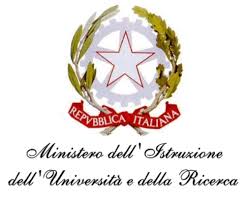 ISTITUTO COMPRENSIVO STATALE DI VIALE LIBERTA’Scuole dell’ Infanzia  “S. Maria delle Vigne” -  “C. Corsico”Scuole Primarie   “E. De Amicis”  -  “ A. Botto”Scuola Secondaria di Primo Grado “G. Robecchi”Viale Libertà, 32 – 27029 Vigevano (PV)  Tel. 0381/42464 -  Fax  0381/42474e-mail pvic83100r@istruzione.it -  Pec: pvic83100r@pec.istruzione.itSito internet: www.icvialelibertavigevano.edu.itCodice Fiscale  94034000185 –Codice Meccanografico: PVIC83100R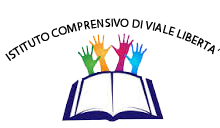 Scuola Infanzia   “C. Corsico”  - “S. Maria delle Vigne”  Incontro mensile di programmazione didattica  -  Verbale n.         Nota: una volta al mese in assetto di programmazione unitaria i docenti delle sezioni individuano gli obiettivi di apprendimento su cui lavorare nel corso del mese e gli eventuali temi interdisciplinari significativi per gli alunni. Poi, i docenti di sezioni parallele programmano le attività didattiche in riferimento agli obiettivi individuati, indicando eventuali specifiche scelte organizzative e metodologiche.Il giorno ……..   del mese di ………… dell’anno ……., alle ore ……. ha inizio la riunione. Sono presenti gli insegnanti: Risultano assenti: Presenti in altra programmazione:Verifica delle attività svolte (Unità di apprendimento svolte, criticità, valutazione risultati raggiunti)Osservazioni sulle programmazioni individualizzate (se presenti): Programmazione e organizzazione dell’attività in sezione  (percorsi, obiettivi, unità di apprendimento, traguardi, strumenti, metodi, …)È possibile fare riferimento a UDA (specificare il dettaglio)Note:  (problemi disciplinari, rapporto con i genitori, visite guidate, attività complementari, esperti, ….)La riunione si chiude alle ore       